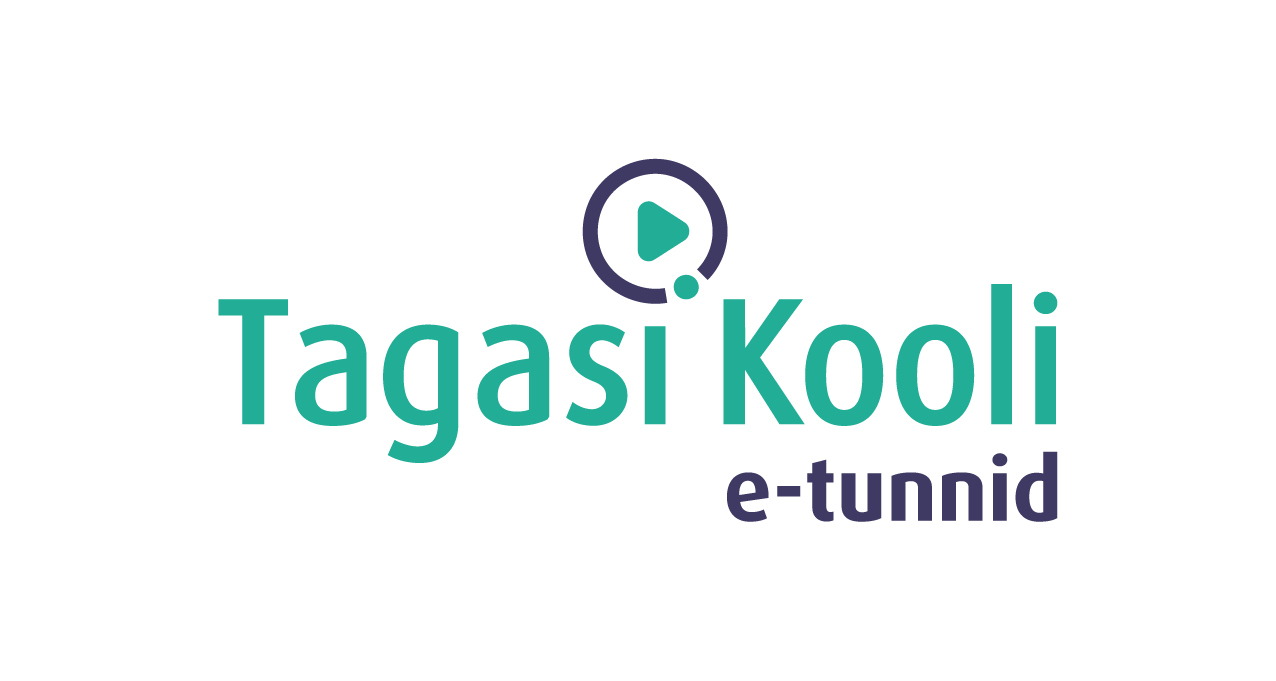 Tööleht “Mida teevad terapeudid?”
Selles e-tunnis saad teada, mis vahe on füsio- ja tegevusterapeudil, loovterapeudil, eripedagoogil ja logopeedil ning kuidas need ametid võivad inimestele praegu või tulevikus abiks olla.
Kasuta töölehte nii: 
enne otseülekannet ühenda pildid ja sõnadotseülekande ajal küsi küsimusi  peale otseülekannet tee läbi harjutusENNE OTSEÜLEKANDE VAATAMIST ÜHENDA PILDID JA SÕNADVaata pilte ja mõtle, mida need inimesed teha võiksid. Ühenda joonega pilt ja sõna. Siis võrdle vastuseid pinginaabriga ja põhjenda, miks sa just sellise valiku tegid.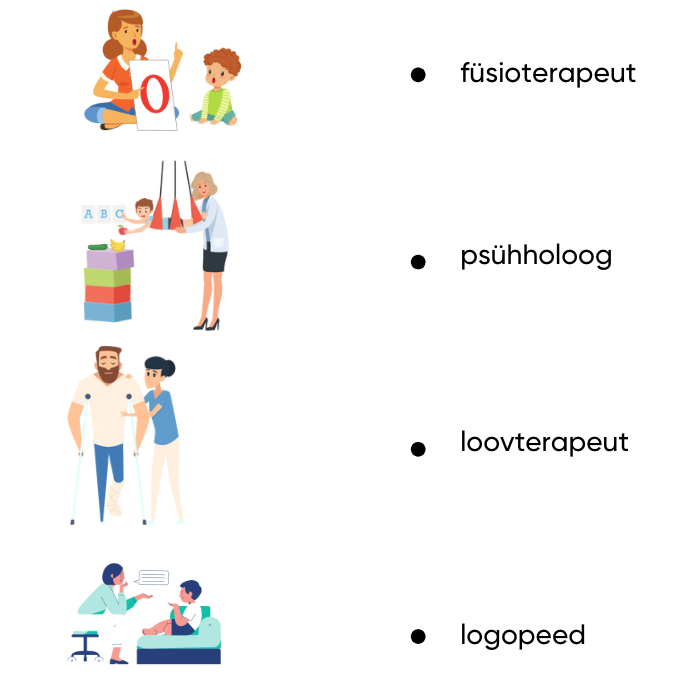 OTSEÜLEKANDE AJAL KÜSI KÜSIMUSIEt saada vastuseid enda jaoks olulistele küsimustele, saad otseülekande ajal esinejale küsimusi esitada. Selleks ütle oma küsimus õpetajale, kes selle esinejale edastab. VARIANT 1.OTSEÜLEKANDE JÄREL MEENUTA ÕPITUTPane oma sõnadega kirja, millised terapeudid sulle tänasest tunnist meelde jäid ja millega nad tegelevad. Proovi kirjeldada 2-3 terapeudi tööd.VARIANT 2.OTSEÜLEKANDE JÄREL TÄIDA TABELTerapeutide üks ülesanne on pakkuda abi, nt anda harjutusi, aga teiseks peavad nad jälgima, et nende töökeskkond on kõigile sobilik, et sinna oleks mugav tulla ja turvaline olla.Vaata sina ka oma klassi või kooli ning hinnake ja arutage omavahel selle üle, kui ligipääsetav on see kõigile inimestele, ka näiteks ratastoolis lapsele. Tabeli võid täita individuaalselt, paaris või rühmas.TERAPEUDI NIMIMIS TÖÖD TA TEEB?1)2)3)Kas ta saab oma tooliga laua alla sõita?JAHEIKas sööklasse või WC-sse on lihtne minna?JAHEIKas ta saab puhvetist süüa võtta?JAHEIKas ta saab erinevate korruste vahel liikuda?JAHEIKus asuvad lülitid seinal, kas need on kõigile käeulatuses?Mida veel avastate? Mis on hästi, mis võiks paremini olla?Kas saate oma klassis midagi ise teha, et kõigil seal mõnus keskkond oleks? Mida? Pane mõtted siia alla kirja.Kas saate oma klassis midagi ise teha, et kõigil seal mõnus keskkond oleks? Mida? Pane mõtted siia alla kirja.Kas saate oma klassis midagi ise teha, et kõigil seal mõnus keskkond oleks? Mida? Pane mõtted siia alla kirja.